青森県景気ウォッチャー調査（平成２２年７月期）調査期間	平成２２年７月１日～７月２０日	回答率９９％景気現状判断DI・先行き判断DIの推移1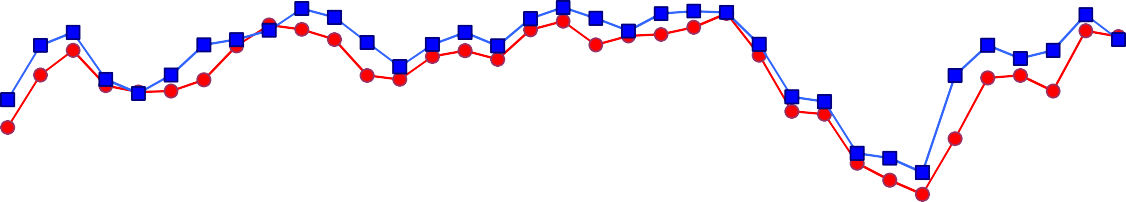 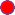 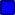 良くなっいる↑↑ 変わない↓↓ 悪くなっいる平成２２年８月青森県企画政策部統計分析課青森県景気ウォッチャー調査について１．調査の目的統計データには表れないきめ細かな生活実感のある情報を収集し、県内景気動向判断の基礎資料とする。２．調査の実施概要（１）調査の範囲県内を東青地区、津軽地区、県南地区、下北地区の４地区に分け、各地域における経済活動の動向を敏感に観察できる業種の中からおよそ３０業種を選定し、そこに従事する１００名を調査客体とする。地域別・分野別の客体数（２）調査事項①	３か月前と比べた景気の現状判断とその理由②	３か月後の景気の先行き判断とその理由（参考） 景気の水準判断（３）調査期日等四半期に一度（１月、４月、７月、１０月）実施し、翌月初旬に公表。３．ＤＩの算出方法５段階の判断にそれぞれ以下の点数を与え、これらに各判断の構成比（％）を乗じて、ＤＩを算出する。（本調査についてのお問い合わせ先）〒030-8570	青森県企画政策部統計分析課 統計情報分析グループＴＥＬ	017-734-9166（直通）又は017-722-1111（内線2188） ＦＡＸ	017-734-8038１．結果概要（１）３か月前と比べた景気の現状判断ＤＩ（２）３か月後の景気の先行き判断ＤＩ２．県全体の動向（１）３か月前と比べた景気の現状判断①ＤＩ②回答別構成比（％）（２）３か月後の景気の先行き判断①ＤＩ②回答別構成比（％）３．地区別の動向（１）３か月前と比べた景気の現状判断＜東青地区＞①ＤＩ②回答別構成比（％）＜津軽地区＞①ＤＩ②回答別構成比（％）＜県南地区＞①ＤＩ②回答別構成比（％）＜下北地区＞（参考）①ＤＩ②回答別構成比（％）（２）３か月後の景気の先行き判断＜東青地区＞①ＤＩ②回答別構成比（％）＜津軽地区＞①ＤＩ②回答別構成比（％）＜県南地区＞①ＤＩ②回答別構成比（％）＜下北地区＞（参考）①ＤＩ②回答別構成比（％）４．判断理由（１）景気の現状判断理由（２）景気の先行き判断理由５．参考（参考１）景気の現状判断①ＤＩ②回答別構成比（％）③地区別ＤＩ(参考２） その他自由意見地区対  象  地 域調調査 客査 客体数数地区対  象  地 域合計家計家計企業企業企業雇用東青青森市とその周辺部3023234443津軽弘前市、黒石市、五所川原市とその周辺部3022226662県南八戸市、十和田市、三沢市とその周辺部3021217772下北むつ市とその周辺部10991110計計計10075751818187評 価良 く な っ てい るや や良 く な っ てい る変 わ ら な いや や悪 く な っ てい る悪 く な っ てい る点 数10 . 7 50 . 50 . 2 50① 県全体の動向    前期調査と比べると、「良くなっている」が２．０ポイント減少、「変わらない」が６．６ポイント増加、「悪くなっている」が３．０ポイント増加したことにより、全体では１．２ポイント下降の４５．５となり、景気の横ばいを示す５０を１２期連続で下回った。判断理由をみると、天候不順が影響している、不要不急の物は買わない傾向にある、エコポイント効果に鈍りが出てきたという声があった。一方で、求人が増加している、製造業が回復している、商品提案などの新しいことに反応が出るようになったという声もあった。② 分野別の動向前期調査と比べて、家計関連で２．３ポイント減少、企業関連で４．２ポイント増加、雇用関連で３．５ポイント減少した。③ 地区別の動向前期調査と比べて、県南地区でポイントが増加、東青、津軽、下北地区でポイントが減少した。県南地区では、景気の横ばいを示す５０となり、その他の地区は５０を下回った。① 県全体の動向    前期調査と比べると、「良くなる」が２．０ポイント、「やや良くなる」が３．２ポイント減少し、「やや悪くなる」が２．９ポイント、「悪くなる」が５．０ポイント増加したことにより、全体では５．１ポイント下降の４４．９となり、景気の横ばいを示す５０を２期ぶりに下回った。判断理由を見ると、政治の不安定さや消費税議論で、ますます財布の紐が堅くなっている、首都圏では景気が回復しているようだが、まだ実感ができないという声があった。一方で、夏の祭りやお盆での人の動き、新幹線全線開業に期待する声もあった。② 分野別の動向前期調査と比べて、家計関連で７．０ポイント減少、企業関連で４．２ポイント増加、雇用関連で７．１ポイント減少した。③ 地区別の動向前期調査と比べて、全地区でポイントが減少した。県南地区は景気の横ばいを示す５０となり、東青、津軽、下北地区は５０を下回った。ｎ= 99ｎ= 99ｎ= 99平成２１年７月平成２１年１０月平成２２年１月平成２２年４月平成２２年７月前期調査との差合	計合	計合	計37.037.534.346.745.5▲ 1.2家計関連家計関連37.337.734.145.943.6▲ 2.3小売34.234.230.242.540.5▲ 2.0飲食25.031.337.540.031.3▲ 8.7サービス43.542.634.350.047.2▲ 2.8住宅50.045.845.854.266.712.5企業関連企業関連34.730.631.945.850.04.2雇用関連雇用関連39.353.642.957.153.6▲ 3.5平成２１年７月平成２１年１０月平成２２年１月平成２２年４月平成２２年７月前期調査との差良くなっている1.00.01.02.00.0▲ 2.0やや良くなっている6.07.05.118.417.2▲ 1.2変わらない50.049.043.451.057.66.6やや悪くなっている26.031.031.321.415.2▲ 6.2悪くなっている17.013.019.27.110.13.0ｎ 99ｎ 99ｎ 99平成２１年７月平成２１年１０月平成２２年１月平成２２年４月平成２２年７月前期調査との差合	計合	計合	計43.841.042.750.044.9▲ 5.1家計関連家計関連43.042.341.648.641.6▲ 7.0小売38.340.039.744.232.8▲ 11.4飲食39.641.745.850.037.5▲ 12.5サービス49.144.438.052.850.9▲ 1.9住宅45.845.858.350.050.00.0企業関連企業関連43.133.338.947.251.44.2雇用関連雇用関連53.646.464.371.464.3▲ 7.1平成２１年７月平成２１年１０月平成２２年１月平成２２年４月平成２２年７月前期調査との差良くなる1.01.00.02.00.0▲ 2.0やや良くなる16.011.016.222.419.2▲ 3.2変わらない51.052.049.554.151.5▲ 2.6やや悪くなる21.023.023.216.319.22.9悪くなる11.013.011.15.110.15.0ｎ= 30ｎ= 30ｎ= 30平成２１年７月平成２１年１０月平成２２年１月平成２２年４月平成２２年７月前期調査との差合	計合	計合	計31.736.729.243.342.5▲ 0.8家計関連家計関連34.838.029.341.341.30.0小売36.138.933.322.233.311.1飲食0.050.025.058.333.3▲ 25.0サービス41.733.325.052.844.4▲ 8.4住宅50.037.537.550.075.025.0企業関連企業関連18.825.025.056.350.0▲ 6.3雇用関連雇用関連25.041.733.341.741.70.0平成２１年７月平成２１年１０月平成２２年１月平成２２年４月平成２２年７月前期調査との差良くなっている0.00.00.03.30.0▲ 3.3やや良くなっている3.33.33.313.310.0▲ 3.3変わらない46.753.336.750.060.010.0やや悪くなっている23.330.033.320.020.00.0悪くなっている26.713.326.713.310.0▲ 3.3ｎ= 29ｎ= 29ｎ= 29平成２１年７月平成２１年１０月平成２２年１月平成２２年４月平成２２年７月前期調査との差合	計合	計合	計45.837.537.547.445.7▲ 1.7家計関連家計関連43.238.638.647.644.0▲ 3.6小売38.941.730.644.450.05.6飲食41.716.758.350.016.7▲ 33.3サービス46.940.637.546.943.8▲ 3.1住宅50.050.050.062.562.50.0企業関連企業関連54.225.029.241.750.08.3雇用関連雇用関連50.062.550.062.550.0▲ 12.5平成２１年７月平成２１年１０月平成２２年１月平成２２年４月平成２２年７月前期調査との差良くなっている3.30.03.33.40.0▲ 3.4やや良くなっている13.310.03.317.224.16.9変わらない53.343.346.748.351.73.4やや悪くなっている23.333.333.327.66.9▲ 20.7悪くなっている6.713.313.33.417.213.8ｎ= 30ｎ= 30ｎ= 30平成２１年７月平成２１年１０月平成２２年１月平成２２年４月平成２２年７月前期調査との差合	計合	計合	計36.740.036.249.250.00.8家計関連家計関連39.339.333.848.847.6▲ 1.2小売33.330.634.458.344.4▲ 13.9飲食25.033.325.016.733.316.6サービス50.050.032.150.053.63.6住宅50.050.050.050.062.512.5企業関連企業関連25.035.739.342.950.07.1雇用関連雇用関連50.062.550.075.075.00.0平成２１年７月平成２１年１０月平成２２年１月平成２２年４月平成２２年７月前期調査との差良くなっている0.00.00.00.00.00.0やや良くなっている3.36.76.926.723.3▲ 3.4変わらない53.353.348.350.056.76.7やや悪くなっている30.033.327.616.716.70.0悪くなっている13.36.717.26.73.3▲ 3.4ｎ= 10ｎ= 10ｎ= 10平成２１年７月平成２１年１０月平成２２年１月平成２２年４月平成２２年７月前期調査との差合	計合	計合	計27.532.535.047.240.0▲ 7.2家計関連家計関連25.030.636.146.938.9▲ 8.0小売16.78.38.350.025.0▲ 25.0飲食33.325.041.737.541.74.2サービス25.058.358.350.050.00.0住宅-----企業関連企業関連50.050.025.050.050.00.0雇用関連雇用関連-----平成２１年７月平成２１年１０月平成２２年１月平成２２年４月平成２２年７月前期調査との差良くなっている0.00.00.00.00.00.0やや良くなっている0.010.010.011.10.0▲ 11.1変わらない40.040.040.066.770.03.3やや悪くなっている30.020.030.022.220.0▲ 2.2悪くなっている30.030.020.00.010.010.0ｎ= 30ｎ= 30ｎ= 30平成２１年７月平成２１年１０月平成２２年１月平成２２年４月平成２２年７月前期調査との差合	計合	計合	計36.740.836.747.542.5▲ 5.0家計関連家計関連39.145.737.045.738.0▲ 7.7小売36.144.436.138.927.8▲ 11.1飲食16.758.333.358.333.3▲ 25.0サービス50.041.733.347.250.02.8住宅37.550.062.550.037.5▲ 12.5企業関連企業関連18.818.818.843.856.312.5雇用関連雇用関連41.733.358.366.758.3▲ 8.4平成２１年７月平成２１年１０月平成２２年１月平成２２年４月平成２２年７月前期調査との差良くなる0.00.00.03.30.0▲ 3.3やや良くなる13.316.713.316.720.03.3変わらない36.746.736.753.340.0▲ 13.3やや悪くなる33.320.033.320.030.010.0悪くなる16.716.716.76.710.03.3ｎ= 29ｎ= 29ｎ= 29平成２１年７月平成２１年１０月平成２２年１月平成２２年４月平成２２年７月前期調査との差合	計合	計合	計45.841.746.750.044.0▲ 6.0家計関連家計関連43.243.243.247.641.7▲ 5.9小売41.744.438.938.940.61.7飲食50.041.758.350.033.3▲ 16.7サービス40.640.640.656.343.8▲ 12.5住宅50.050.050.050.050.00.0企業関連企業関連45.833.350.050.045.8▲ 4.2雇用関連雇用関連75.050.075.075.062.5▲ 12.5平成２１年７月平成２１年１０月平成２２年１月平成２２年４月平成２２年７月前期調査との差良くなる3.33.30.03.40.0▲ 3.4やや良くなる13.36.716.720.713.8▲ 6.9変わらない56.753.363.351.762.110.4やや悪くなる16.726.710.020.710.3▲ 10.4悪くなる10.010.010.03.413.810.4ｎ= 30ｎ= 30ｎ= 30平成２１年７月平成２１年１０月平成２２年１月平成２２年４月平成２２年７月前期調査との差合	計合	計合	計50.840.845.751.750.0▲ 1.7家計関連家計関連50.039.346.352.446.4▲ 6.0小売41.736.156.355.636.1▲ 19.5飲食41.733.341.741.741.70.0サービス64.346.432.153.657.13.5住宅50.037.562.550.062.512.5企業関連企業関連53.639.339.342.953.610.7雇用関連雇用関連50.062.562.575.075.00.0平成２１年７月平成２１年１０月平成２２年１月平成２２年４月平成２２年７月前期調査との差良くなる0.00.00.00.00.00.0やや良くなる26.710.020.726.726.70.0変わらない53.353.344.856.750.0▲ 6.7やや悪くなる16.726.731.013.320.06.7悪くなる3.310.03.43.33.30.0ｎ= 10ｎ= 10ｎ= 10平成２１年７月平成２１年１０月平成２２年１月平成２２年４月平成２２年７月前期調査との差合	計合	計合	計37.540.040.052.840.0▲ 12.8家計関連家計関連36.138.938.950.038.9▲ 11.1小売25.025.08.341.716.7▲ 25.0飲食50.033.350.050.041.7▲ 8.3サービス33.358.358.358.358.30.0住宅-----企業関連企業関連50.050.050.075.050.0▲ 25.0雇用関連雇用関連-----平成２１年７月平成２１年１０月平成２２年１月平成２２年４月平成２２年７月前期調査との差良くなる0.00.00.00.00.00.0やや良くなる0.010.010.033.310.0▲ 23.3変わらない70.060.060.055.660.04.4やや悪くなる10.010.010.00.010.010.0悪くなる20.020.020.011.120.08.9現状分野地区業種理由やや良くなっている家計東青旅行代理店去年に比べて、少しお客様が増えている。やや良くなっている家計東青設計事務所一般企業の建築は低調、医療、福祉関係の建築に多少動きが見受けられる。世相を反映してか。やや良くなっている家計東青住宅建設販売子ども手当の影響、フラット35S年内限り、ローン減税などの  あとおしで、住民の活気が少し高まってきている。やや良くなっている家計津軽美容院お客様の中でも、派遣社員から、正社員になってたりして、状況は変化しているのでは？！やや良くなっている家計津軽設計事務所特定の業種の為、我々の仕事は現在のところ多少増えている が、この先に、現在の仕事が終るとまたもとにもどるのではないか。やや良くなっている家計津軽一般小売店４～６月の３ヶ月間の売上前年比が少しだけアップしたため。やや良くなっている家計県南美容院低値安定した状況から、少しずつ動き出した感があり、政治の前向きな動向が反映したかもと思う。やや良くなっている家計県南住宅建設販売契約率が上っている。やや良くなっている家計県南観光型ホテル・旅館団体宴会の件数が増加している。やや良くなっている企業津軽電気機械製造受注量は徐々に増えているため。やや良くなっている企業津軽食料品製造６月から思いもよらずむし暑い日が続いたため、夏物商品の売上が好調です。やや良くなっている企業津軽経営コンサルタント新幹線の開業に伴い、その準備の為の需要が発生すると思われる。やや良くなっている企業県南電気機械製造主に中国の経済成長に伴う受注と去年の不況の反動でやりきれないほどの仕事量となっている。ただし単価は厳しい。やや良くなっている企業県南飲料品製造出荷の状況はあいかわらずにぶいが、商品提案等、新しい事に対して反応が出て来る様になった。やや良くなっている雇用県南新聞社求人広告やや求人募集が増えてきた。変わらない家計東青美容院ボーナスが減っている人が多数いました。変わらない家計東青都市型ホテル後退はしていないものの前にも進まない足踏み状態。変わらない家計東青競輪場売り上げ、入場者が平行線状態。変わらない家計東青卸売業競争激化。低価格。変わらない家計東青パチンコ悪い状態が続いている。現状分野地区業種理由変わらない家計東青スナック変らなく悪い事です。何時になったら、景気が良くなる事やら毎日悩んでいます。飲食店なりの営業をして頑張っておりますが…閉店も増えていますね。変わらない家計東青コンビニ客単価の減少が下げ止まらず売り上げも減少している為。変わらない家計東青ガソリンスタンド「自分にとって必要な物だけを必要な分だけ購入し、無駄な物は買わない」という消費の志向が定着してしまっているよう で、個人所得が増加しない限り消費は上向かない。変わらない家計津軽旅行代理店デフレ傾向でありながらガソリン等の値段が下がらない。変わらない家計津軽百貨店単価減、買い渋りの傾向が続いている。変わらない家計津軽都市型ホテル相変らず各種会合の人数の減少、予算の低下傾向が見られる。変わらない家計津軽商店街来街客数や当会において実施している「ポイント事業」の加盟店売上からみても悪い状況のまま推移している状況であることから。変わらない家計津軽住宅建設販売住宅着工棟数が前年比25％位さがっている。関連取引業者の意見を集約して見た結果。変わらない家計津軽観光名所等ボーナス下落ニュース、大型小売店低調、円高株価下落傾向。変わらない家計津軽家電量販店昨年と同等々売上状態の為。変わらない家計津軽衣料専門店本地区農家の所得悪く、低価格の買物多い。変わらない家計津軽ガソリンスタンド付近に歓楽街があるが、夜、人の数より客待ちのタクシーが余っている。変わらない家計県南旅行代理店去年インフルエンザで旅行を手控えた人たちの復活に期待したが、今のところ個人の募集ものへの反応も鈍い。変わらない家計県南百貨店一部高額商品群に回復傾向が出てきているが、まだ全体的には生活防衛感がある。変わらない家計県南設計事務所悪い状態が続いている。仕事が少ない感じがする。変わらない家計県南観光名所等安い物が売れて、高いものは売れません。変わらない家計県南家電量販店５月以降のエコポイント商品の動きが鈍って来ている。買い控えが目立ち、ボーナス時期でありながら、売上は伸びていな い。お客さまの中でも、家庭の回りでもボーナスが出ない話も多い。変わらない家計県南卸売業デフレ状態が続いており、収益の確保がむずかしい状態である。変わらない家計県南一般小売店子ども手当等で何らかのプラス材料となるかを注視していたが特に良い変化は無かった。変わらない家計県南一般飲食店低迷の横バイとでも言いますか。不景気し続けている現状ではないでしょうか。現状分野地区業種理由変わらない家計県南衣料専門店現在の政治不安定な状態で経済対策がとれるはずがないと思います。子ども手当、エコポイント、エコカー効果があらわれてると思えないしこれも一時的な対策でしかない。変わらない家計県南レストラン低い単価の物が売れデフレ状況が続いている。変わらない家計県南パチンコ売上の低迷。以前は給料日・ボーナス日・年金支給日等、当日から２，３日はその時だけでも売上が良かったが、最近はそれほどでもなく、お客様辛抱しているのが窺える。店内には、遊技したくてもできないで、見ているだけの方がいる。変わらない家計県南タクシーこれ以上下の方に行きたくないと、皆さん踏んばっている。変わらない家計県南コンビニ３ヶ月前とは変らないと思われるが、前年比は割り続けているので、悪くなっていると回答した方が良いのかも？変わらない家計下北都市型ホテル仕事関係で宿泊される方は、相変らずコンビニ等で済ます人達が多い。変わらない家計下北一般飲食店悪いのが変らないので。変わらない家計下北レストラン３ヶ月前の状況とあまり変わっていない。変わらない家計下北タクシー原発関係のお客様は確かに増えているが、それと引替えに昼夜問わず需要は減っている。変わらない家計下北ガソリンスタンド取り立てて景気が良くも悪くもなっていない感じです。市内のガソリンスタンドがまた一軒閉店した様だ。変わらない企業東青食料品製造当業界に関しては、マーケットが成熟化しているため競争激化が続いている。変わらない企業東青広告・デザイン消費の伸びが感じられず、それに伴い広告出稿も停滞気味。変わらない企業東青建設“悪いまま”安定している。変わらない企業東青経営コンサルタント製造業の回復はあるものの、水産業は弱含み、消費も政策的なものを除いて弱含みとみられることから。変わらない企業津軽飲料品製造原油が横ばい状態との事なので。変わらない企業県南紙・パルプ製造紙の出荷は対前年を上回ってきたが、リーマンショック前に比べれば、低迷状態を脱していないため。変わらない企業県南広告・デザイン悪い経済状況が価格競争に影響。さらに悪い方向にむいている気がする。変わらない企業県南経営コンサルタント底ばい状況でこれ以上悪くならないと思う。（願望）変わらない企業下北食料品製造去年同期とほぼ消費動向が同じ。変わらない雇用東青人材派遣エコポイント導入による需要の拡大も思った程効果が見えず。変わらない雇用東青新聞社求人広告依然、求人広告に改善が見られない。現状分野地区業種理由変わらない雇用津軽新聞社求人広告求人広告は依然低迷したままで、雇用不安は解消されていないことを物語っている。広告全般の売り上げも前年同期を下回っているのが実情。やや悪くなっている家計東青百貨店不順な天候に大きく左右された点もあると思いますが、売上実質を買上点数、予約単価でみた場合、まだ前年割れ。「不要、不急のモノは売れず」は基本的に変らずです。やや悪くなっている家計東青乗用車販売補助金制度（250,000～）の予算がなくなって来ている為。やや悪くなっている家計東青観光名所等売上の伸びがあまりよくない。やや悪くなっている家計東青衣料専門店過去三ヶ月の売上を昨対比で見る、数パーセントダウン、下げ止まりの感はあるが「良」ではないようです。やや悪くなっている家計東青スーパー平均単価が下がっている。必要なものを必要な量しか買わなくなっている。やや悪くなっている家計津軽タクシー必要な物しか買わないとか、必要最少限度の支出しかしていないため、やや悪いままで続くと思われる。やや悪くなっている家計県南スーパー将来への不安感から消費者の節約志向、低価格志向がますます強まっていると思います。やや悪くなっている家計県南ガソリンスタンド中高年者の再就職先が少なく、無収入の人が多くいる。やや悪くなっている家計下北スナック夜人通りが少ない。やや悪くなっている企業県南食料品製造素材・原料価格上昇に対して製品・商品価格の上昇が伴う状況にないから。やや悪くなっている企業県南建設株価低迷、公共工事発注額の減少。悪くなっている家計東青商店街組合員の売上げ推移と歩行者通行量の停滞から、良くなっているとは思えない。悪くなっている家計東青レストラン全体的に活気がないから。悪くなっている家計東青タクシーここ半年は、売上げでは昨年比横ばい状態で推移していたのですが、先月はさらに一段落ち込みました。いろいろ算段はしているが、止まらない。悪くなっている家計津軽観光型ホテル・旅館人出を期待する大きなイベントがなく、宿泊の申込件数がかなり減っている。悪くなっている家計津軽スナック来客数の減少。悪くなっている家計津軽コンビニ客単価が下げ止まらない。悪くなっている家計県南スナック全般に辛抱している。現状分野地区業種理由悪くなっている家計下北一般小売店春先は、何となく明るい兆しがありましたが、前政権の支持率低下とともに、お客様の来店客数、買上げが減っていった感じがします。悪くなっている企業津軽広告・デザイン受注数、金額すべて下落している。先行き分野地区業種理由やや良くなる家計東青旅行代理店海外旅行が好調に売れている。やや良くなる家計東青パチンコ８月のお盆で人が動いて多少の消費が見込まれると思う。やや良くなる家計津軽美容院参議院選挙後になると思うので、少なからずとも上向きになるでしょう。やや良くなる家計県南美容院今迄の現政権の閉塞感が開放の方向へのきざしが見えて来たからの行動かと感じる。やや良くなる家計県南観光型ホテル・旅館夏休み及び秋以降も順調に推移。やや良くなる家計県南タクシー「仕事が出てくる」という期待感から！やや良くなる家計下北ガソリンスタンド恐山の大祭や、お盆の帰省客などで、多少潤う事の期待を込めて。大きくは期待できないが…。やや良くなる企業東青広告・デザイン新幹線開業に向け、観光事業者やメーカーなど今より積極的な動きが出てくると踏んでいる。やや良くなる企業東青食料品製造依然として節約志向が続いているものの、新幹線効果等による消費の押し上げが期待される。やや良くなる企業津軽経営コンサルタント新幹線の開業により、県外からの人の流れが生じる為。やや良くなる企業津軽食料品製造サッカーのワールドカップの日本の活躍が今までの落ちこんでいた空気を一掃してくれて、何かしら明るいきざしが見えてきた。やや良くなる企業県南電気機械製造営業情報によると、今年いっぱいは忙しいとの客先の声があ る。あとは国の経済政策で少しでも円高を抑えられるかどうかで日本の景気先行きは決まると思う。やや良くなる企業県南経営コンサルタント少なくとも政策面でテコ入れがあることを期待して。やや良くなる雇用東青人材派遣短期的施策が多く、一時的な流れで留めてしまうケースが多いが、メーカー・製造関連が回復傾向にあり良くなりつつあると思える。やや良くなる雇用東青新聞社求人広告県外の製造業の設備投資に明るい兆しが見られるので、季節従業員の雇用のために求人広告が上向くのではないか。やや良くなる雇用津軽新聞社求人広告消費増税の動きが消費者マインドを冷え込ませることが懸念材料だが、１２月の新幹線全通に向けた機運の盛り上がりが、マイナス要素をカバーしてくれることを切に願う。やや良くなる雇用県南新聞社求人広告６月末からの自動車道（一部）無料化等で、動きがでてくるのではないか。変わらない家計東青衣料専門店衣料品関係はセールの前倒しで６月売上は伸びるが反動で７，８月の売上がマイナス傾向、昨年度は新物（秋物）の動きが良かったことから９月の売上は見込めそうです。提案商品には消費良の傾向が見られて来ましたが、底が浅く長続きしない。先行き分野地区業種理由変わらない家計東青競輪場変動要素が見当らない。変わらない家計東青スナック全く解りません（期待してはいますが）変わらない家計東青都市型ホテル先が不透明すぎる。変わらない家計東青設計事務所回復する起爆剤をまだ当分の間手に入れそうにない。変わらない家計東青観光名所等変わるきっかけが見あたらない。変わらない家計東青卸売業現在のところよくなる条件がない。変わらない家計東青コンビニ天候もありますが、青森の景気が回復しているとはとうてい思えない。変わらない家計津軽百貨店経済状況が上向きになる要素が少ない。変わらない家計津軽設計事務所景気全体を左右する程、仕事量が増えていない。変わらない家計津軽住宅建設販売着工時期と施主への建物完成引渡し時期のサイクルを考えると盛返すのはむずかしいと思う。変わらない家計津軽商店街メディアからは景気は上向き方向にある等の記事を見るが、依然として地方経済まで波及しているようには捉える事は無理な現状であると思われる。変わらない家計津軽家電量販店景気上向きの材料が現在見当たらず。変わらない家計津軽スナック景気上昇の要素が見当たらない。変わらない家計津軽衣料専門店大型生産・輸出の企業少し。金まわり悪い。変わらない家計津軽旅行代理店景気の好転、給料のアップの要素が見あたらない。変わらない家計津軽都市型ホテル秋口の入込みが思わしくない（婚礼、宴会等）１２月新幹線青森駅開業まで、同じ状況で維持すると考えます。変わらない家計津軽観光名所等ETC効果はある。新幹線効果もある。しかし先行見通し立た ず。変わらない家計津軽ガソリンスタンド知りあいの経営者たちに聞いても、６～８月の夏のボーナスが出せないと口をそろえて話しています。変わらない家計県南家電量販店今後、大きく景気upする様な、実感できる点が見当らない。変わらない家計県南レストラン３ヶ月前ともあまり変化がみられず、良くなる要素がないから。先行き分野地区業種理由変わらない家計県南パチンコ新聞・ニュース等では、「企業努力により、黒字決算となっ た」とよく聞くが、ほとんどは結局人件費削減が大きいようである。雇用が安定しなければ景気回復は一般市民に浸透してこないので、まだまだ変わらないと思う。変わらない家計県南設計事務所政府が大型景気対策をやらなければ、地方は良くならないのでは？変わらない家計県南卸売業地方に景気対策を望む。このままではさらに悪くなることが予想される。変わらない家計県南コンビニ中小企業は依然として厳しい状況にある。変わらない家計県南百貨店政局不安、消費税問題等により、購買意欲が向上しない。変わらない家計県南一般飲食店変な天候もあり野菜の価格が下がらないのも一因。政治の不安定な面も国民が安心してお金を使えない。変わらない家計県南観光名所等お中元用（贈答用）のサクランボの注文は、いつもの年と同じでした。変わらない家計県南旅行代理店全国的には旅行マインドが上向き傾向と言われているが、地域性もあるのか特に個人の旅行ニーズは芳しくない。夏休みの家族旅行に期待したい。変わらない家計下北タクシー国の経済指標は外需で上向きだが、地方にはそれが届かないのが実感だと。３カ月後も景気は変化ないと思います。変わらない家計下北都市型ホテルまだまだ景気回復には時間がかかる。悪くなるのは地方からで、回復するのは中央から。変わらない家計下北スナック景気が下降したままです。変わらない家計下北レストラン選挙などで政権が変わったとしてもこの不況はまだ続くと思う。変わらない企業東青建設“悪いまま”変らないと予想している。（特に建設業は市役所の指名停止の影響が大きい）変わらない企業津軽電気機械製造自動車関係の部品の受注がかなりありましたが、補助金が終わるせいか落ち着いてきたため。変わらない企業津軽飲料品製造取引先からの聞取りでそう変わらないとの事。変わらない企業県南紙・パルプ製造円高傾向が続き、牽引役の輸出産業に影響を与えるものと思われるため。変わらない企業県南飲料品製造良い方向に進んでいるとは思うが、表面に出て来る、実感できるのはまだ先だと思う。変わらない企業県南食料品製造素材・原料価格上昇に対して製品・商品価格の上昇が伴う状況にないことに、変化がないと予測するから。変わらない企業県南広告・デザイン選挙の結果が今後どの様に影響してくるのか？全く想像がつかない。変わらない企業下北食料品製造暫くは、去年と同じか、若干のプラスで推移すると思う。先行き分野地区業種理由変わらない雇用津軽人材派遣７月１１日の参議院選挙も終わり、再び衆参ねじれ現象が生じてしまった。今後景気対策など、政府が打ち出す政策が速やかに実施されないことが予想され、景気対策の足かせとなる可能性がある。やや悪くなる家計東青住宅建設販売選挙での混乱がありそう…消費税の議論でかけ込みはあるが、その後が心配。やや悪くなる家計東青家電量販店景気先行きの不安感は依然として高い。そのような中で実生活に関わる消費税の増税が現実味を帯びてきたため。やや悪くなる家計東青スーパー明るいニュースが少ない。やや悪くなる家計東青百貨店今回の参院選挙の結果から、更に政治が混迷すると思われる。近い将来の生活、就業を終えた後の老後を含めた生活（年金問題等）への不安をかかえている人間は着実に増え、経済はマクロで伸びず縮む。やや悪くなる家計東青美容院求人がまだまだ少なく、仕事が見付からない人がまだ若い人に多い。やや悪くなる家計東青商店街減税効果で自動車販売店や大型家電販売店は持ち直しているようだが、中小小売店にとってはまだまだ厳しい。やや悪くなる家計東青タクシー反転する要素がない。特に夜は飲食するお客が少ない。お客より、タクシーの数が多いんでないか？と思える位です。やや悪くなる家計津軽タクシー新幹線青森駅開業までは、このまま今の経済状況が続くと思う。やや悪くなる家計津軽一般小売店１～３月の売上げ前年比と４～６月のそれを比べると、アップの幅が縮小していることと、６月単月がよくなかったので、先行きは安心できない。やや悪くなる家計県南衣料専門店政治が安定し、しっかりとした長期の対策が必要。地方も中央に影響されず、あてにせず独自の対策が必要。やや悪くなる家計県南スーパー今後も厳しい雇用と所得環境が続き先行きが不透明であり、お客様の不安が続くと思います。その他、各地域での悪天候も今後の３ヶ月の景気に影響すると思われる。やや悪くなる家計県南ガソリンスタンド賞与が無くなり、給料が下がっている会社も有ると聞く。やや悪くなる家計県南スナック政治が安定しない。やや悪くなる家計下北一般飲食店少しずつ下り坂一方です。同じ事のくり返し。良くなる見通しがまるきりないです。やや悪くなる企業東青経営コンサルタント建設業において公共工事関係の悪影響が懸念される。先行き不安から夏のボーナス消費も期待できないことから。やや悪くなる企業県南建設業界においては、生き残りにやぶれ、ついに倒産となる会社が増加すると予想する。悪くなる家計東青一般小売店消費税１０％。悪くなる家計東青乗用車販売選挙で消費税の話が出ている為。悪くなる家計東青レストランわからない。先行き分野地区業種理由悪くなる家計津軽観光型ホテル・旅館選挙でも消費税の事が取り上げられ、連日のワイドショーで、いかに世間での消費の冷え込みが進んでいるかという事が浮き彫りとなりました。３ヵ月先に景気が良くなるということは全く考えられる状況ではありません。悪くなる家計津軽一般飲食店天候不順で農作物に影響が出ている話を聞く。（りんご、野菜など）悪くなる家計津軽コンビニ国保料の大幅上げなど可処分所得の減少が見込まれる。悪くなる家計下北一般小売店ただでさえ買い控え傾向にあるにもかかわらず、消費税増税論がますます財布のひもを堅くさせると思われます。体力の無い我々小店は商売を続けていけるのでしょうか？悪くなる企業津軽広告・デザイン見積り依頼件数、工事見込数、増加傾向なし。ｎ= 99ｎ= 99ｎ= 99平成２１年７月平成２１年１０月平成２２年１月平成２２年４月平成２２年７月前期調査との差合	計合	計合	計15.820.517.227.030.13.1家計関連家計関連17.321.318.627.730.12.4小売19.218.312.925.830.24.4飲食14.625.027.140.020.8▲ 19.2サービス16.721.319.425.928.72.8住宅16.729.225.025.054.229.2企業関連企業関連11.115.39.723.630.67.0雇用関連雇用関連10.725.021.428.628.60.0平成２１年７月平成２１年１０月平成２２年１月平成２２年４月平成２２年７月前期調査との差良い0.00.00.02.00.0▲ 2.0やや良い2.01.02.04.18.14.0どちらとも言えない12.018.015.227.633.35.7やや悪い33.043.032.332.729.3▲ 3.4悪い53.038.050.533.729.3▲ 4.4平成２１年７月平成２１年１０月平成２２年１月平成２２年４月平成２２年７月前期調査との差合	計合	計15.820.517.227.030.13.1東青15.019.214.221.726.75.0津軽15.820.022.529.335.36.0県南18.322.512.930.830.80.0下北10.020.022.525.022.5▲ 2.5分野地区業種自由意見家計東青コンビニ市内で大きなイベントがあるとホテル等の宿泊客でお客様も増える。もっと、観光客を誘致する企画を市や県で考えてほしい。家計東青衣料専門店言い伝えで、「選挙の年は売上が悪い」とありますが、まったくドツボのこの頃です。商店街を見回すと飲食関係の開店がここ数ヶ月で４件ありまし  た。遊び、飲食関係から景気が上向きになっているのかもしれません。空き店舗が増えていると言われる昨今当商店街はメイドから餃子まで遊食で大賑わいです。家計東青家電量販店１２月に開通する新幹線を活用して地場経済に、貢献していきたい。家計東青レストラン景気がいい人がいるんだろうか？家計東青スナック政党は皆様選挙の時だけは良い話をしていますが、真剣に国民の事を考えてほしいです。苦しみを解ってほしい。国民も良く考えて大事な１票を投票しなくてはいけないですね。家計東青タクシー景気が良い時は、良かれ悪しかれ無駄が必要なんだと思うが、今はどこを見渡しても、辛抱の一言。家計東青美容院政治に対する失望感がある。家計東青パチンコ週末の集客はそこそこですが平日が悪いです。家計津軽一般小売店私が関連している会社では、５月・６月と非常に悪かったと聞いています。景気があまりよくないのではないかと感じられます。家計津軽観光型ホテル・旅館お客様の中には、最近のリーズナブルなファミレス等での食事に飽きて、少し値段が高くても、手のこんだおいしいものをいただきたい、という要望でいらっしゃる方々もおられます。しかし、なかなか少数派でもありますし、昨年同様、ねぷた祭りも当町ではなく、弘前市内に宿泊される方が多いと思います。家計津軽都市型ホテルホテル内ケーキ売場をリニューアルしたら、５月～６月昨年対比１２０％を超える売上を達成できた。家計津軽観光名所等中国ビザ発給効果が青森まで伸びるといいのだが。家計津軽旅行代理店県内どこでも同じですが１２月４日の新幹線開業に関しての期待度の高さが実感しています。家計津軽ガソリンスタンド１２月開通（青森）新幹線効果に期待している人たちが多数います。それなりの波及効果、相乗効果があればと思います。家計県南コンビニ良くなる動きが全く見られず、回答も前回と同じである。家計県南百貨店企業努力だけでは厳しい状況が続いている。経済対策の強化がもっと必要です。分野地区業種自由意見家計県南スーパーホームセンター、ドラッグストアの新規出店はあるが、スーパーマーケット等の新規出店は殆どない。家計県南一般小売店出入りの業者が秋田で韓国の観光客がたくさんいてびっくりしたという。人気テレビドラマのロケが秋田で行われ、それを見に来たという話だ。中国や韓国の観光客を上手に呼び込むアイディアを官民あげてがんばるべきだと  思った。家計県南一般飲食店どうしても政治の安定が不可欠に思う。消費税増税についても、不景気に拍車をかけもっと悪くなりそう。家計県南スナック良くなる材料は何もない。家計県南観光名所等政権が変わっても、私の生活には、変化がありません。収入も支出も変化なしです。家計県南タクシー「事業仕分け」によって税金等が減るかと思いきや、逆に増税になっている。皆さん、そこに気付いているだろうか？家計県南美容院コンビニや居酒屋など小さな金額での動きは、活動している感じ。店舗も増加傾向にあるように思います。家計県南パチンコこれだけ経済状況がきびしい中で、回りの参議院選挙に対する関心度はとても低いように感じる。誰がやっても変わらないとあきらめているのではないかと思う。家計下北一般飲食店最近では上方の方でよくなって来ているようにかかれていますが（テレビ  等）青森まで来るのはいつのことやら。新幹線がくるまで全体的に良くなるよう考えて欲しいと願っていますが…？家計下北スナック二次会に参加する人が少なくなっています。家計下北タクシー景気ウォッチャーの集計をみると、よく当っているなーと感じています。これが上向きで当るようになることに期待しています。企業東青食料品製造新青森駅周辺の開発が急務と、県民のみならず他県からの来県者の誰もが  思っていることではないでしょうか。何故、出来ないのか不思議。政治の貧困に起因するとしか考えられない。県の指導力に期待したい。企業東青建設「新幹線が開業するが青森は全く良くならない」という趣旨の発言が多く聞かれる。青森人は自虐的で他力本願なのかもしれない。企業津軽飲料品製造青森県内では、現在でもどの職種に関係なく日々倒産の危機があると聞くので心配である。企業津軽電気機械製造減税、補助金による自動車の増産、ワールドカップのためのテレビ増産などが終わるので景気が悪くならないか心配です。企業津軽建設参議院議員選挙があと１週間をきりました。早く景気をよくしてほしい。消費税増税は困るけど、社会保障は不安でいっぱい。今のままでいいわけがない。企業津軽経営コンサルタント新幹線開業を一時的なものにせず、持続的なものにする必要がある。企業津軽広告・デザイン新幹線が青森まで来るのは良いが、東京出張、仙台出張は、安価なバスを利用し続ける予定。景気が良くならなければ何事も良くならない。分野地区業種自由意見企業県南電気機械製造産業構造が変化している。量産物で世界中に通用する製品は、どんどん中国やアジアに工場が移っていっている。日本では将来は長く使うもの、信頼性の必要なものばかりが生産されるようになるかもしれない。その変化を先読みして動いていかないとならない。企業県南経営コンサルタント現政権にガッカリした。経済特に景気対策がない。企業県南広告・デザイン金融関係は中小企業を支援する前提があるにもかかわらず、審査は厳しく、融資などむずかしい。企業下北食料品製造青森市内の大型店の動向が気になる。何とか何もないといいが。やはり、新幹線開業に期待します。